Задание №2.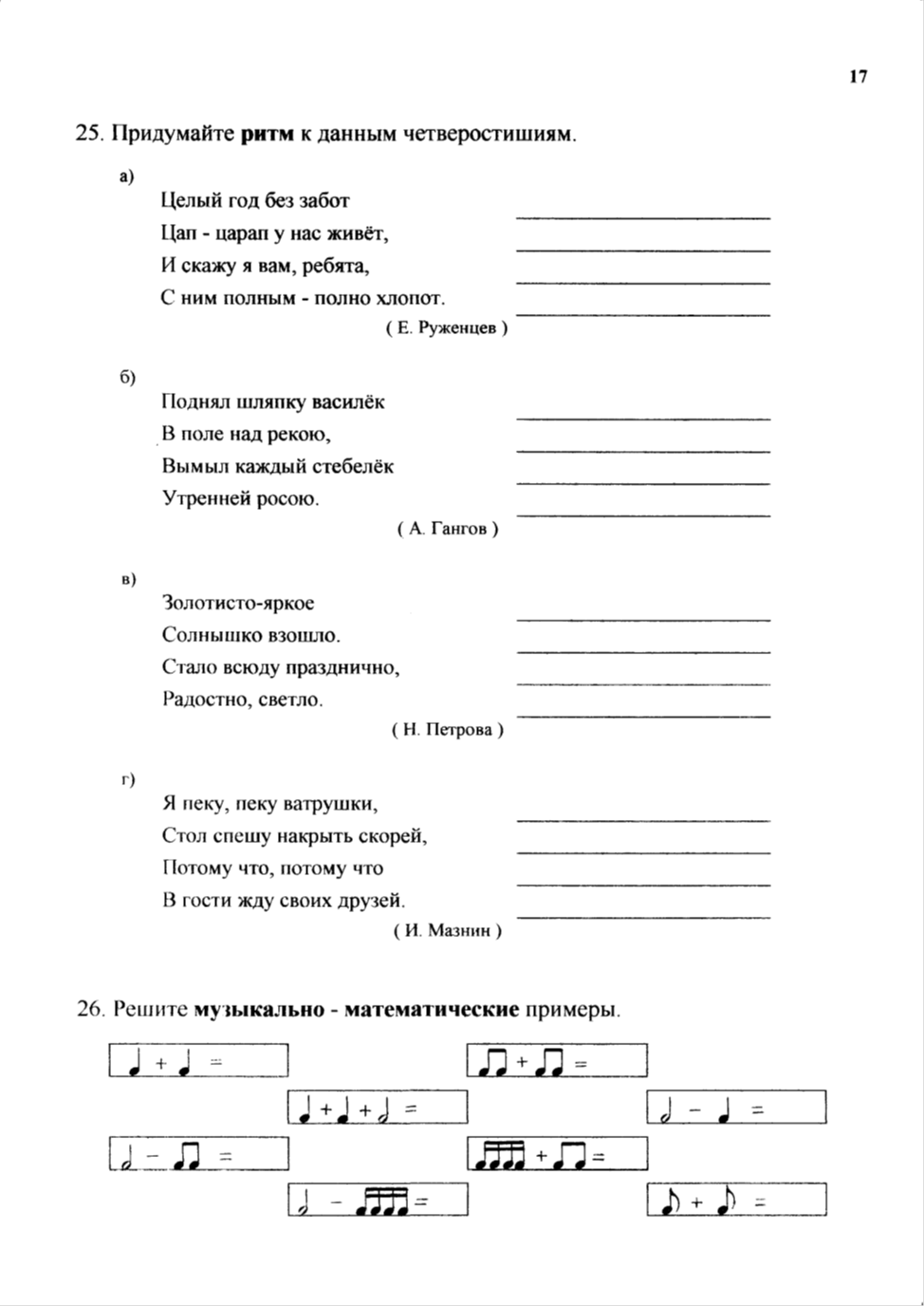 